陕煤物黄党发〔2022〕13号中共陕西煤业化工物资集团有限公司黄陵分公司委员会陕西煤业物资有限责任公司黄陵分公司关于表彰二〇二一年度先进集体和个人的决定公司各部室（站）：2021年，在物资集团的正确领导下，在全体干部职工的共同努力下,黄陵分公司完成了年度各项目标任务，并且取得了公司成立以来最好经营业绩。在一年的工作里，涌现出了一批责任意识强、工作作风实、服务质量高、业绩突出的先进典型，为表彰先进、树立典型，引导和鼓励广大干部职工在新的一年里取得更大成绩，进一步推动公司高质量发展，经公司研究决定：授予综合管理部和仓储中心2021年度“安全先进集体”荣誉称号；授予陈思亦等7名同志“安全先进个人”荣誉称号；授予财务资产部和辅助综合供应站2021年度“工作先进集体”荣誉称号；授予韦波等7名同志2021年度“工作先进个人”荣誉称号。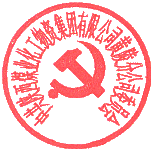 希望受到表彰的先进集体和个人要珍惜荣誉，戒骄戒躁，再创佳绩。同时公司号召全体干部职工，以先进为榜样、以表彰为动力，以更加昂扬的斗志、更加饱满的精神为公司高质量发展再立新功。附件：物资集团黄陵分公司2021年度先进集体和先进个人表彰名单。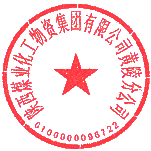 中共陕西煤化物资集团有限公司  陕西煤化物资集团有限公司 黄陵分公司委员会                黄陵分公司 2022年1月11日陕煤化物资集团有限公司黄陵分公司  2022年1月11日印发附件物资集团黄陵分公司2021年度先进集体和先进个人表彰名单一、安全先进集体（2个）综合管理部   仓储中心二、安全先进个人  （7人） 陈思亦  史俊波  范向军  雷蕊绮  耿 阳 张天梁  孙玉录三、工作先进集体（2个）财务资产部   辅助综合供应站四、工作先进个人（7人）韦 波  程 哲  黄小妮  李 侠  杨旭东范 嘉  刘 娇五、奖励标准先进集体5000元/个，先进个人1000元/人。